JURNAL ILMIAHTINJAUAN YURIDIS PERAN MASYARAKAT DALAM PENGELOLAAN HUTAN BERDASARKAN UNDANG-UNDANG NOMOR 41 TAHUN 1999 TENTANG KEHUTANAN(STUDI DI DESA KABUL KECAMATAN PRAYA BARAT DAYA)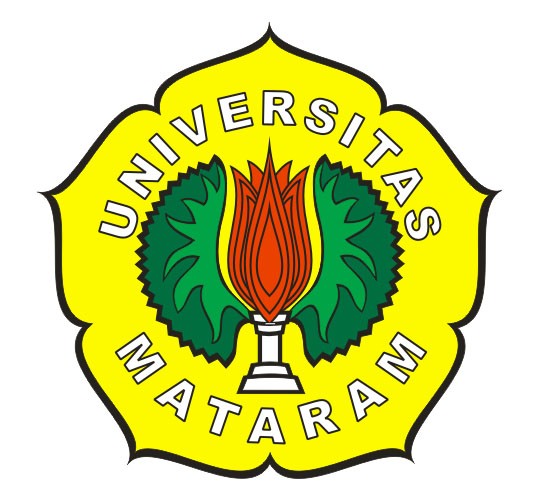 Oleh :NAKZIM KHALID SIDDIQD1A.010.149UNIVERSITAS MATARAMFAKULTAS HUKUM2014Halaman Pengesahan Jurnal IlmiahTINJAUAN YURIDIS PERAN MASYARAKAT DALAM PENGELOLAAN HUTAN BERDASARKAN UNDANG-UNDANG NOMOR 41 TAHUN 1999 TENTANG KEHUTANAN(STUDI DI DESA KABUL KECAMATAN PRAYA BARAT DAYA)Oleh :NAKZIM KHALID SIDDIQD1A.010.149Menyetujui,Pembimbing Pertama,Dr. Sahnan, SH., M.Hum.NIP. 19721231 200312 1 005